元データ（Word）■Ｔシャツカラー・・ブラック■印刷面・・・・・・Ｔシャツ背面■印刷文字・・・・・Ohata Wind Orchestra　（大畑ウィンドオーケストラ）■印刷カラー・・・・白■書　　体・・・・・Sverige Script Decorated Demo■文字体裁・・・・・ＯＷＯとして（大畑ウィンドオーケストラ）地元に認知　　　　　　　　　　されているため、頭文字の「Ｏ」「Ｗ」「Ｏ」を大きく強調。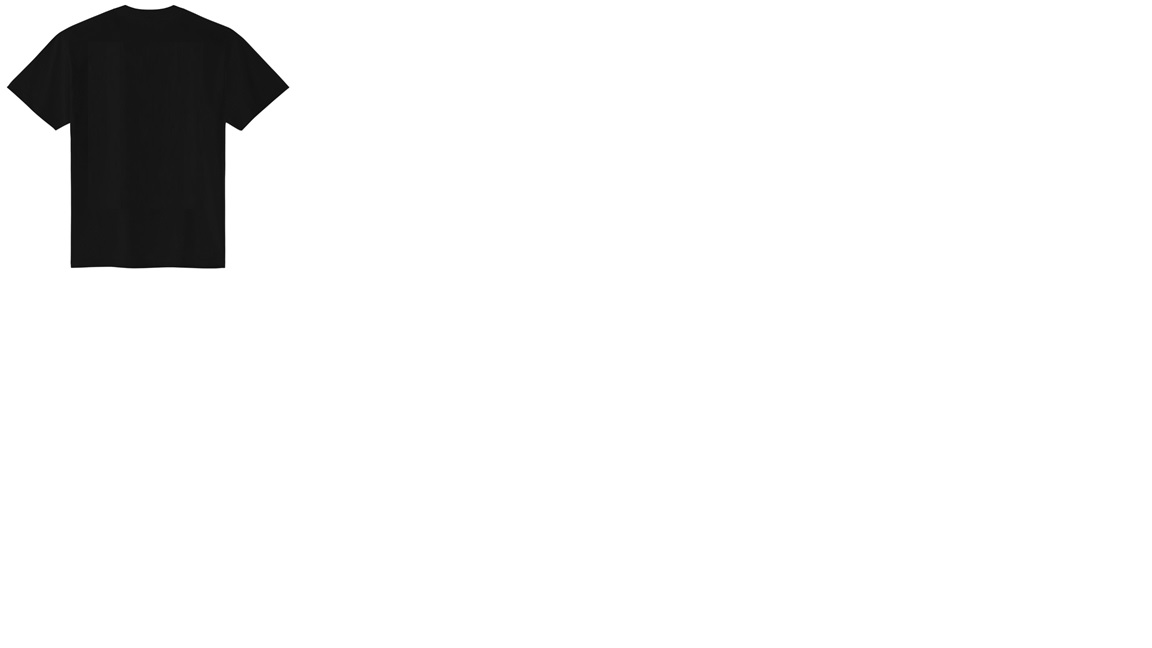 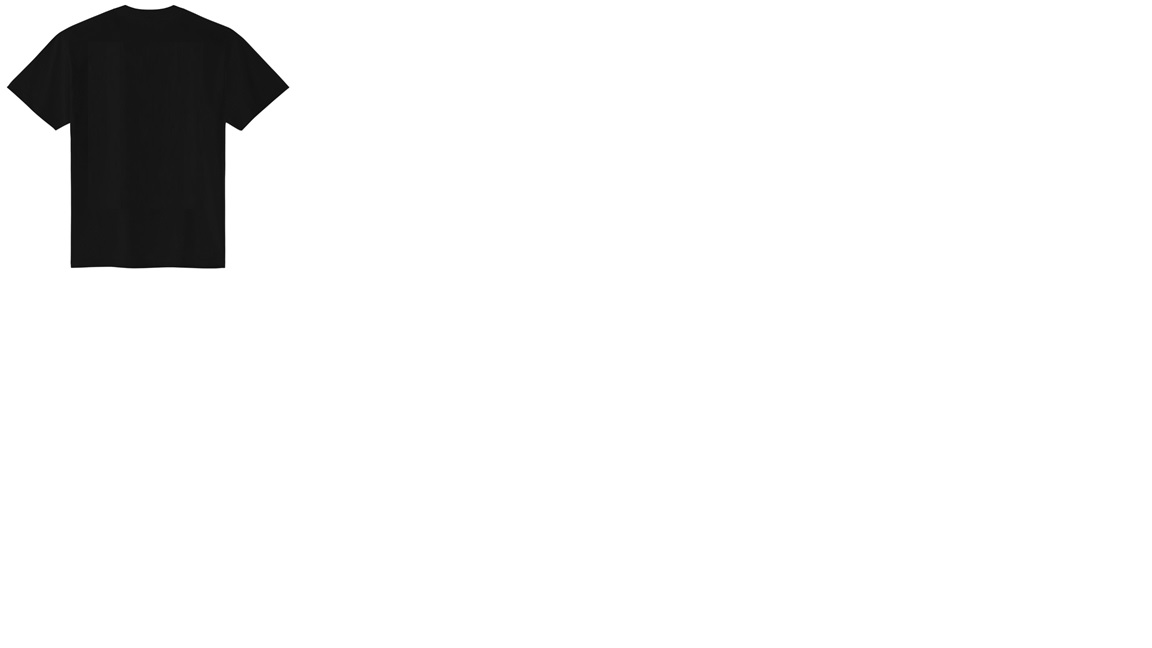 